Руководствуясь статьей 39.18 Земельного кодекса Российской Федерации, Федеральным законом от 06.10.2003 №131-ФЗ «Об общих принципах организации местного самоуправления в Российской Федерации»администрация ПОСТАНОВЛЯЕТ:1. Утвердить состав постоянно действующей комиссии по предоставлению земельных участков, находящихся в государственной или муниципальной собственности, в аренду, согласно приложению 1.2. Утвердить положение о постоянно действующей комиссии по предоставлению земельных участков, находящихся в государственной или муниципальной собственности, в аренду, согласно приложению 2.3. Настоящее постановление подлежит  опубликованию и размещению на официальном сайте администрации муниципального района «Печора».Глава муниципального района-руководитель администрации                                                         Н. Н. ПаншинаПриложение 1к постановлениюадминистрации МР «Печора»от «27» января 2020 г. № 51Составпостоянно действующей комиссии по рассмотрению заявлений о предоставлении земельных участков, находящихся в государственной или муниципальной собственности, в аренду _________________________________________________________________Приложение 2к постановлениюадминистрации МР «Печора»                                            от «27» января 2020 г. № 51 Положение о постоянно действующей комиссии по рассмотрению заявлений о предоставлении земельных участков, находящихся в государственной или муниципальной собственности, в аренду I. Общие положения1. Настоящее Положение разработано в соответствии с Земельным кодексом Российской Федерации, Федеральным законом от 25.10.2001 N 137-ФЗ "О введении в действие Земельного кодекса Российской Федерации", Федеральным законом от 06.10.2003 №131-ФЗ «Об общих принципах организации местного самоуправления в Российской Федерации», определяет порядок деятельности постоянно действующей комиссии по рассмотрению заявлений о предоставлении земельных участков, находящихся в государственной или муниципальной собственности  в аренду (далее - Комиссия).2. Комиссия в своей деятельности руководствуется Конституцией Российской Федерации, законодательством Российской Федерации, законами Республики Коми, правовыми актами органов местного самоуправления и настоящим Положением.3. Свою деятельность комиссия осуществляет на постоянной основе.4. Заседания комиссии назначаются и проводятся по мере необходимости.II. Полномочия Комиссии1. В случае поступления заявления заинтересованных в предварительном согласовании предоставления земельного участка в аренду или в предоставлении земельного участка в аренду граждан или крестьянских (фермерских) хозяйств, комиссия в срок, не превышающий тридцати дней с даты поступления заявления с пакетом документов, осуществляет следующие полномочия:- обеспечивает опубликование извещения о предоставлении земельного участка (далее - извещение) в порядке, установленном для официального опубликования (обнародования) муниципальных правовых актов уставом городского поселения, по месту нахождения земельного участка, размещает извещение на официальном сайте, а также на официальном сайте администрации  муниципального района «Печора»;- принимает решение о необходимости в отказе в предварительном согласовании предоставления земельного участка в аренду или в отказе в предоставлении земельного участка в аренду, в соответствии с пунктом 8 статьи 39.15 или статьей 39.16 Земельного кодекса Российской Федерации.2. По истечению тридцати дней со дня опубликования извещения о предоставлении земельного участка Комиссия принимает решение о предоставлении земельного участка в аренду без торгов или решение о проведении аукциона на право заключения договора аренды земельного участка.III. Порядок работы Комиссии1. Работа комиссии осуществляется путем участия ее членов в рассмотрении вопросов на заседаниях комиссии.2. Организует работу комиссии и ведет ее заседания председатель комиссии, в его отсутствие - заместитель председателя комиссии.3. Заседание комиссия считается правомочным, если на нем присутствуют более половины членов Комиссии.4. В случае отсутствия председателя комиссии по уважительным причинам для участия в работе комиссии обязанности его возлагаются на его заместителя.5. В случае отсутствия члена комиссии по уважительным причинам для участия в работе комиссии может быть направлено замещающее его лицо.6. Решения Комиссии принимаются путем прямого открытого голосования.7. Решения Комиссии принимаются простым большинством голосов членов комиссии. При равенстве голосов голос председателя комиссии является решающим.8  Решение Комиссии по итогам заседания оформляется протоколом, который подписывается всеми членами Комиссии в день проведения заседания.                   9. Члены комиссии, не согласные с принятым комиссией решением, имеют право в письменной форме изложить свое особое мнение, которое прилагается к протоколу заседания комиссии.10 Протокол о результатах проведения заседания размещается на официальном сайте в течение одного рабочего дня со дня подписания данного протокола.____________________________________________________________________попопопоАДМИНИСТРАЦИЯМУНИЦИПАЛЬНОГО РАЙОНА«ПЕЧОРА»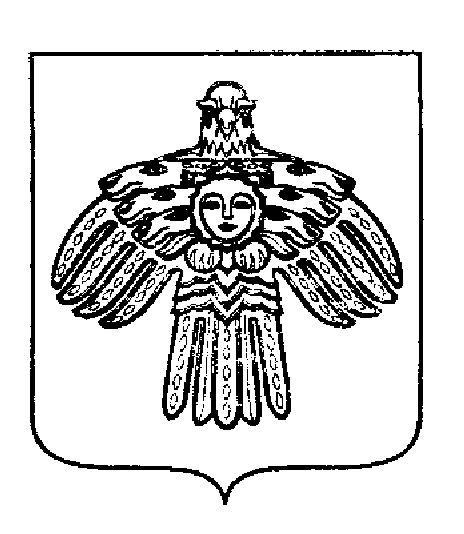 «ПЕЧОРА»  МУНИЦИПАЛЬНÖЙ  РАЙОНСААДМИНИСТРАЦИЯ «ПЕЧОРА»  МУНИЦИПАЛЬНÖЙ  РАЙОНСААДМИНИСТРАЦИЯ «ПЕЧОРА»  МУНИЦИПАЛЬНÖЙ  РАЙОНСААДМИНИСТРАЦИЯ ПОСТАНОВЛЕНИЕШУÖМПОСТАНОВЛЕНИЕШУÖМПОСТАНОВЛЕНИЕШУÖМПОСТАНОВЛЕНИЕШУÖМПОСТАНОВЛЕНИЕШУÖМ№  51№  51№  51О постоянно действующей комиссии по рассмотрению заявлений о предоставлении земельных участков, находящихся в государственной или муниципальной собственности, в арендуО постоянно действующей комиссии по рассмотрению заявлений о предоставлении земельных участков, находящихся в государственной или муниципальной собственности, в арендуО постоянно действующей комиссии по рассмотрению заявлений о предоставлении земельных участков, находящихся в государственной или муниципальной собственности, в арендуПредседатель комиссииПредседатель комиссииКислицын С. П.первый заместитель руководителя администрации  МР «Печора»Заместитель председателя комиссииЗаместитель председателя комиссииКокоулина Е. В.начальник отдела градостроительства и земельных отношений администрации МР «Печора»Секретарь комиссии  Онегина М. С.   Онегина М. С. главный специалист отдела градостроительства и земельных отношений администрации МР «Печора»Члены комиссии:Члены комиссии:Члены комиссии:Члены комиссии:Добротворская Е. В.  главный архитектор администрации МР «Печора»Коснырева И. В. ведущий специалист отдела градостроительства и земельных отношений администрации МР «Печора»".Самсонов А.В. заведующий сектором  по работе с информационными технологиями администрации МР «Печора»Селиванова А. И. ведущий инженер отдела градостроительства и земельных отношений администрации МР «Печора»